15 and 30 Hours Funding InformationSeptember 2019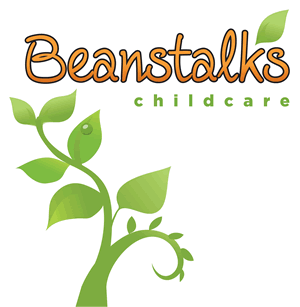 Eligibility Criteria from the DfE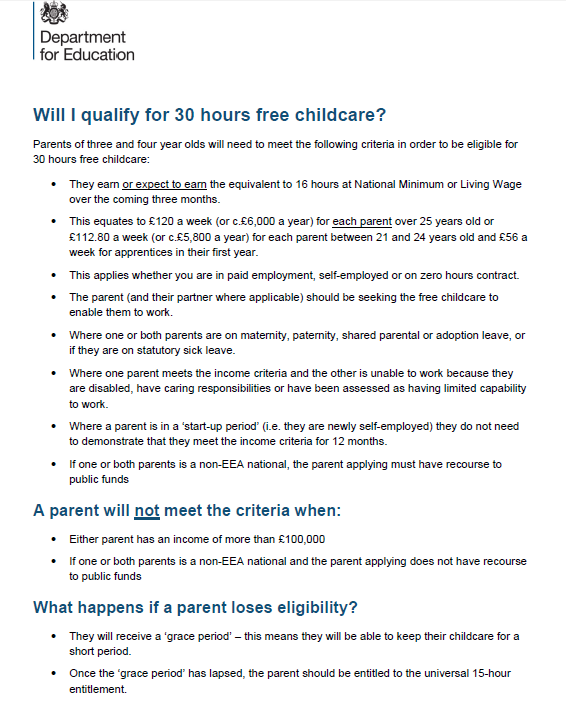 If you meet this criteria you must complete the following steps to ensure your funded place at Beanstalks Pre-School.On receipt of this information, a member of our Senior Management Team will contact you to confirm your place with us and arrange to settle your child in at a time to suit you.If you have any questions or queries in the meantime, please feel free to give us a call on 0161-291-0545 or send an email to beanstalks@hotmail.co.uk.Claiming 30 Hours of FundingObtain an 11 digit code from HMRC by using the Childcare Choices website (https://www.childcarechoices.gov.uk/)Fill in the Trafford Council Early Years Declaration https://www.trafford.gov.uk/residents/children-and-families/childcare-and-early-education/secure/3-and-4-year-old-funding-declaration-2019-20.aspx naming Beanstalks as sole provider for 30 hours, or if using alongside Tyntesfield Nursery, 15 hours Universal hours for Tyntesfield and 15 extended hours at Beanstalks Pre-SchoolFill in the attached forms (where applicable.)If you do not meet this criteria, all 3 & 4 year olds are entitled to the Universal 15 hours of free funding from the local authority. To claim these please fill out the following form on Trafford Council’s website and name Beanstalks as your sole provider. You can then email a copy of the confirmation email to saskia.beanstalks@gmail.com or show it to a member of staff at the Pre-School:https://www.trafford.gov.uk/residents/children-and-families/childcare-and-early-education/secure/3-and-4-year-old-funding-declaration-2019-20.aspxDear Parent/Carer,The following information is needed to complete your claim for The Government 15 or 30 hours funding. Could you please fill in below as requested and if you have any questions just ask.You are also welcome to complete this information yourself, though we will need to be provided with a confirmation email so that you may use your funding with Beanstalks Pre-School.Warmest Regards,Saskia and the team at Coppice30 Hour Eligibility Code (If Applicable) ……………………………………………………………………………………….Parent’s Full Name ……………………………………………………………………………………………..Parent’s National Insurance Number …………………………………………………………………………………………..Parent’s Date of Birth …………………………………………………………………………………………..Child’s Full Name ……………………………………………………………………………………………………Child’s Date of Birth ……………………………………………………………………………………………………………………Contact Number …………………………………………………………………………………………………….Email Address ……………………………………………………………………………………………………………………………….Morning place at Tyntesfield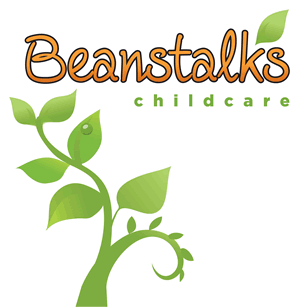 I have a morning place at TyntesfieldBooking FormI have an afternoon place at Tyntesfield.Booking FormIf there is anything else you need, or you think there is anything missing that we may also require, please contact us using the contact details provided above.Contacts for funding information:Saskia Nield – Pre-School Manager0161-291-0545/Saskia.beanstalks@gmail.comEmma Riley – Pre-School EYP/Director0161-291-0545/beanstalks@hotmail.com 8.40 – 11.40amNursery at TyntesfieldFunded11.40 – 12.00pmMini bus pick up and hot lunch  Beanstalks @ Coppice£3.5012.00-3.00pmPre-school afternoon sessionFunded or £153.00-6.00pmAfter school club£12.508.00-9.00amBreakfast club @ Coppice£5.509.00-12.00pmPre-school morning sessionFunded or £1512-12.30pmhot lunch and mini bus drop off£3.5012.30-3.30pmNursery at TyntesfieldFunded3.30-6.00pmMini bus pick upAfter school club @ Coppice£12.50Childs nameParent/carer’s nameContact numberContact emailServices required(Please tick)MondayTuesdayWednesday ThursdayFridayMini bus pick up and funded afternoon place11.40-3.00pm£3.50 per sessionAfternoon session 12.00-3.00pmLunch is not included Parent/carer drop off15 hrs fundedAfter school club3.00-6.00pm£12.50 per sessionChilds nameParent/carer’s nameContact numberContact emailServices required(Please tick)MondayTuesdayWednesday ThursdayFridayBreakfast club7.45-9.00am£5.50Funded morning session and mini bus drop off.9-12.30pm15 hrs funded£3.50 per sessionMorning  session9.00-12.00pmLunch is not includedParent/carer pick up 15 hrs fundedAfter school club3.00-6.00pm£12.50